PurposeThis initiative is undertaken by the ORA in memory of the late Dr. William Bensen. He was an exceptional rheumatologist who practiced in Hamilton, Ontario for nearly 40 years. He was a great advocate of team-based models of care in Rheumatology and worked with nursing staff to provide higher standard of care for his patients. His pioneering strategies and advocacy work will be remembered and promoted in this initiative. The mission of this Awards program is to invest in advancing access to quality rheumatology care through novel team based models of care and innovative solutions. The goals of the Awards are 1) to promote improved care of rheumatology patients through rheumatologist-led, team-based models of care within Ontario, 2) To encourage novel solutions developed by Ontario rheumatologists to improve access to rheumatology care, 3) To help direct health policy toward funding of team-based models of care. This initiative will provide grants for rheumatologist-led initiatives in the area of Models of Care, up to a maximum of $40,000. Proposals for projects with a 1-year term will be considered for review. An application for a second year of funding (up to a maximum of $20,000) will be considered, based on merit and quality of the final report.  Each eligible physician will be allowed up to a maximum of two years of funding in total. Up to two successful applicants will be selected each year.To be eligible for the Bensen Awards, applicants must be a member of the Ontario Rheumatology Association (excluding Board and Executive Members) AND are community rheumatologists (spending more than 80% of his/her time providing clinical care) who practice outside of academic/hospital institutions.Acceptable use of grant funds include: Implementation of a team-based models of care and funding for training of Allied Health Professional (AHP) including nurses, physiotherapists, occupational therapists as well as kinesiologists). Funding may not be used for salary support for either physician/AHP or funding of new or existing research endeavors. Deadline for applications is October 1st 2019. All applications will be anonymized during the review process by the Selection Committee, in order to reduce bias and promote fairness. The Selection Committee reserves the right to withhold selection of successful candidates, based on the caliber of the applications submitted each year. Successful applicants will be notified in early November. Award funds will be released on a quarterly basis. All awardees will be expected to present progress on their award-winning Models of Care Initiative, in the form of an oral or poster presentation, at the ORA Annual General Meeting. At the end of the award period, a final report is expected from the awardee, with short presentation to the ORA Board of Directors in November. With receipt of final reports, successful applicants may be eligible to apply for a second year of funding, up to maximum of $20,000. Applicant’s Information Funding ProposalPlease summarize your rationale for applying for this award: (maximum 250 words):(include any institutional or strategic partnerships)MethodologyPlease summarize your project and key deliverables (include qualitative and quantitative indicators of success) for your proposal. Timeline for implementation of your proposed initiativeSummarize key milestones that you will need to meet in order to complete your proposed initiative in 12-18 months. Financial DisclosureSummarize all other sources of funding for models of care initiative within your practice.Anticipated Budget Proposal In the space provided below or on a separate page, please summarize your budget For your information: Please submit a completed application along with curriculum vitae (CV) of applicant and key partners (including involved allied health professionals in the proposal), to admin@ontariorheum.ca or mailing address: Ontario Rheumatology Association6 - 14845 Yonge St.Suite # 262Aurora, OntarioL4G 6H8Dr. William Bensen Models of Care Initiative Award Application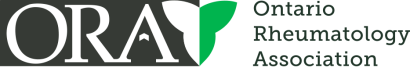 NameCorporation and HST#(if applicable)Mailing AddressOffice Address (if different)Contact PhoneE-Mail Address